FlokkingarhatturinMeistarin í gandadrykki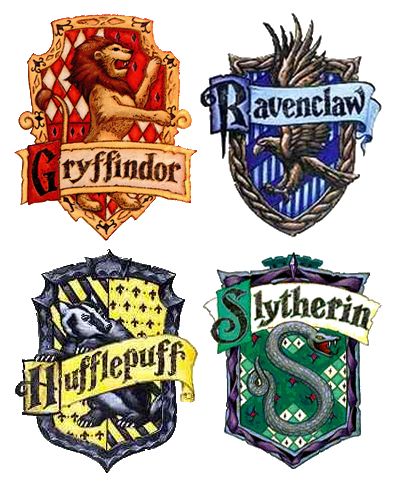 Lýs HogwartsHvat umboða húsini í Hogwarts?Gryffindor:Hufflepuff:Ravenclaw:Slytherin:Í hvørjum húsi hevði tú hóska best?Legg afturat lýsingunum av Hermione, Dumbledore og HagridLýs Filch og SnapeNær fær Harry ilt í arrið? Hvat ger hann tá?Hvussu eita dreygarnir (spøkilsini)? Skriva eitt orð um hvønn, sum lýsir teir.Hvørjar lærugreinar hava næmingarnir í Hogwarts, og hvør undirvísir í teimum?Lýs smáttuna hjá Hagrid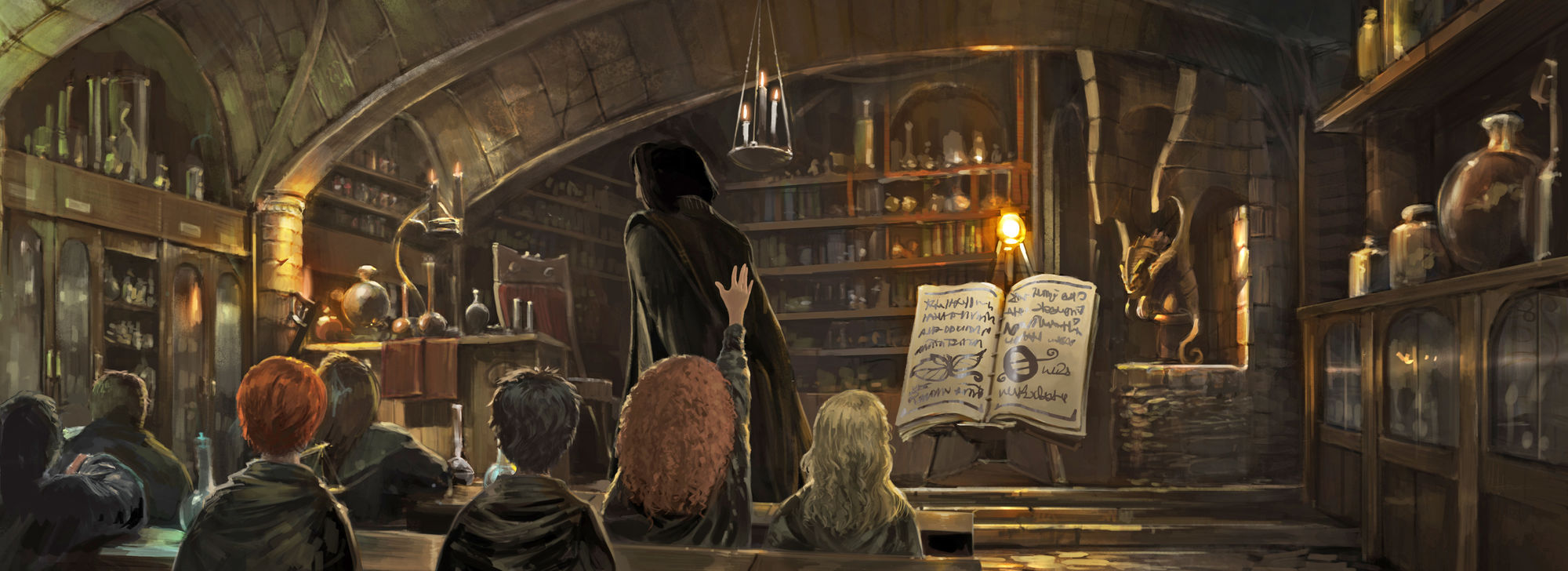 